		Accord		Concernant l’adoption de Règlements techniques harmonisés de l’ONU applicables aux véhicules à roues et aux équipements et pièces susceptibles d’être montés ou utilisés sur les véhicules à roues et les conditions de reconnaissance réciproque des homologations délivrées conformément à ces Règlements*(Révision 3, comprenant les amendements entrés en vigueur le 14 septembre 2017)_______________		Additif 3 − Règlement ONU no 4		Révision 3 − Amendement 3Comprenant 19 à la version originale du Règlement − Date d’entrée en vigueur : 10 février 2018		Prescriptions uniformes relatives à l’homologation des dispositifs d’éclairage des plaques d’immatriculation arrière des véhicules à moteur et de leurs remorquesLe présent document est communiqué uniquement à titre d’information. Le texte authentique, juridiquement contraignant, est celui du document ECE/TRANS/WP.29/2017/72 (tel que modifié par le paragraphe 74 du rapport ECE/TRANS/WP.29/1131).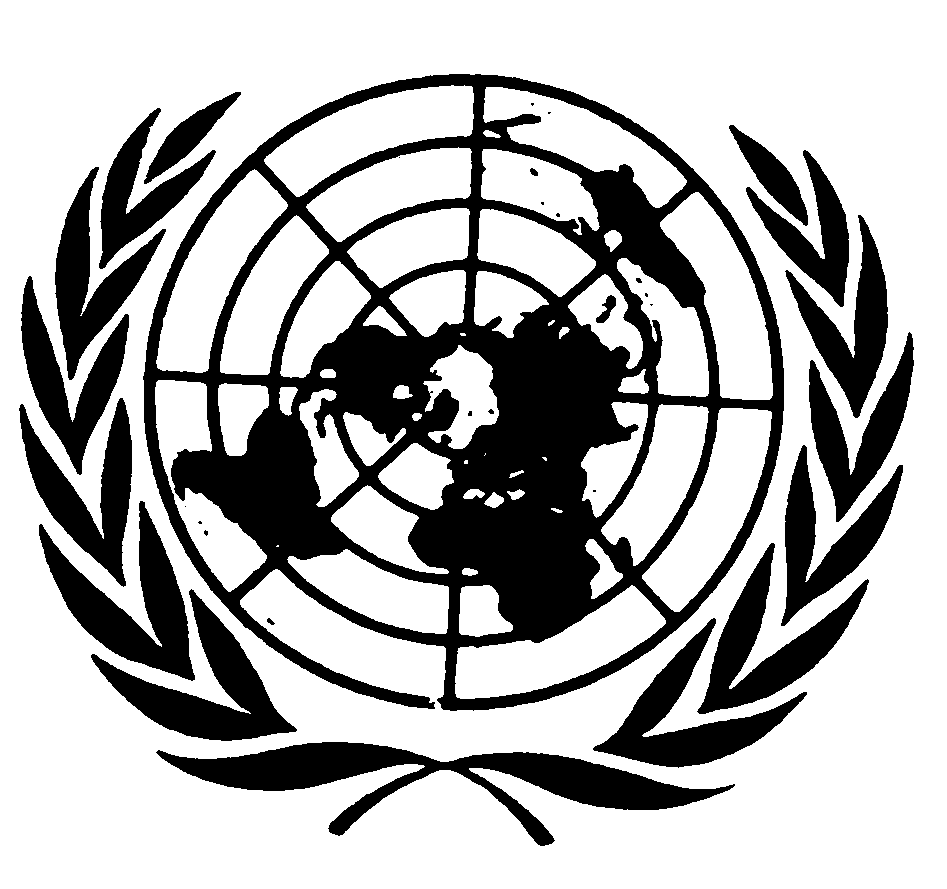 Paragraphe 5.6.1, lire :« 5.6.1	Le dispositif d’éclairage doit être équipé exclusivement d’une ou de plusieurs sources lumineuses homologuées en application du Règlement ONU no 37 et/ou du Règlement ONU no 128, à condition qu’aucune restriction d’utilisation ne soit indiquée dans les Règlements ONU no 37 et no 128 et leurs séries respectives d’amendements en vigueur au moment de la demande d’homologation de type. »E/ECE/324/Add.3/Rev.3/Amend.3−E/ECE/TRANS/505/Add.3/Rev.3/Amend.3E/ECE/324/Add.3/Rev.3/Amend.3−E/ECE/TRANS/505/Add.3/Rev.3/Amend.326 mars 2018